                                            Hội nghị tổng kết năm học 2019-2020Sáng ngày 02/10/2020, Phòng Giáo dục và Đào tạo huyện tổ chức hội nghị tổng kết năm học 2019-2020 và nhiệm vụ công tác trọng tâm năm học 2020-2021. Về dự có lãnh đạo Sở Giáo dục & Đào tạo tỉnh Lâm Đồng; về phía huyện Đức Trọng có sự tham dự của đồng chí Nguyễn Văn Cường – Phó Bí thư Huyện ủy, Chủ tịch UBND huyện; đồng chí Phạm Thị Thanh Thúy – HUV, Phó Chủ tịch UBND huyện; lãnh đạo các phòng ban, đơn vị liên quan cùng Bí thư Chi bộ, Hiệu trưởng, Chủ tịch Công đoàn các trường Mầm non, Tiểu học, THCS trên địa bàn huyện.Theo báo cáo tại hội nghị, trong năm học 2019-2020, chất lượng, hiệu quả giáo dục trên địa bàn huyện tiếp tục được nâng cao theo hướng toàn diện, đảm bảo thực chất; kết quả đạt được cuối năm học cao hơn năm học trước; kết quả học sinh tham gia kỳ thi học sinh giỏi cấp tỉnh đạt cao, dẫn đầu toàn tỉnh về số giải nhất ở các môn thi; quy mô trường lớp ổn định, đáp ứng cơ bản nhu cầu học tập của con em Nhân dân địa phương. Hoạt động dạy và học, các nhiệm vụ trọng tâm được phòng GD&ĐT, các trường học tích cực chỉ đạo sâu sát, triển khai thực hiện đạt kết quả tốt; nền nếp, kỷ cương trong ngành được duy trì, giữ vững; công tác phòng chống dịch bệnh Covid-19 được triển khai thực hiện quyết liệt, đúng theo chỉ đạo của các cấp. Cùng với đó, đội ngũ nhà giáo, cán bộ quản lý giáo dục được bồi dưỡng thường xuyên; đa số vững vàng về tư tưởng, chính trị, phẩm chất đạo đức tốt, có trình độ, năng lực chuyên môn, nghiệp vụ. Cụ thể: toàn huyện hiện có 79 trường học với trên 41 ngàn học sinh, 81 cơ sở giáo dục mầm non tư thục; tỷ lệ học sinh vào lớp 1 và lớp 6 đạt 100%; kết quả duy trì sĩ số ở bậc mầm non và tiểu học đạt 100%, THCS đạt 99,2%; học sinh lên lớp thẳng đạt 98,7%, học sinh được công nhận tốt nghiệp THCS đạt tỷ lệ 99,9%; tỷ lệ giáo viên đạt chuẩn 100%, trong đó trên chuẩn đạt 89%.Phát huy kết quả đạt được, chủ động khắc phục khó khăn hạn chế, Phòng GD&ĐT huyện cũng đã xác định một số phương hướng, nhiệm vụ, giải pháp năm học 2020-2021: đẩy mạnh công tác quản lý đối vơi giáo dục mầm non, tăng cường các điều kiện để nâng cao chất lượng thực hiện chương trình giáo dục mầm non; tăng cường an ninh an toàn trường học ; tiếp tục rà soát, đề xuất bổ sung, điều chỉnh quy hoạch, phát triển mạng lưới cơ sở giáo dục trong huyện; tiếp tục nâng cao chất lượng đội ngũ giáo; đổi mới phương pháp dạy học, kiểm tra đánh giá; tăng cường cơ sở vật chất đảm bảo chất lượng các hoạt động giáo dục và đào tạo…/.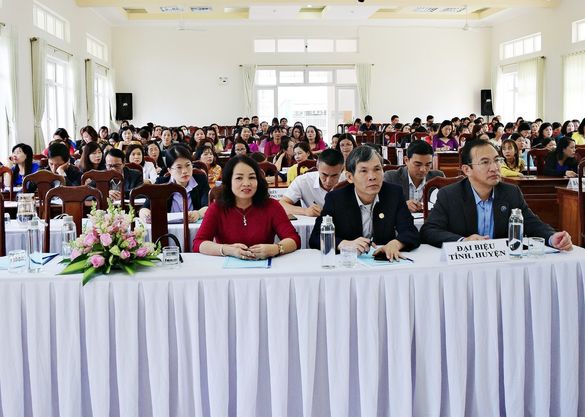 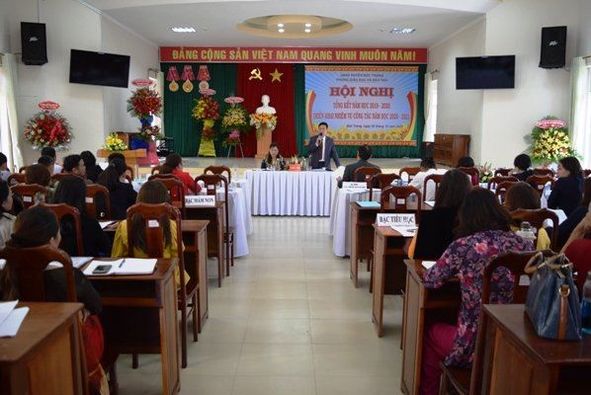 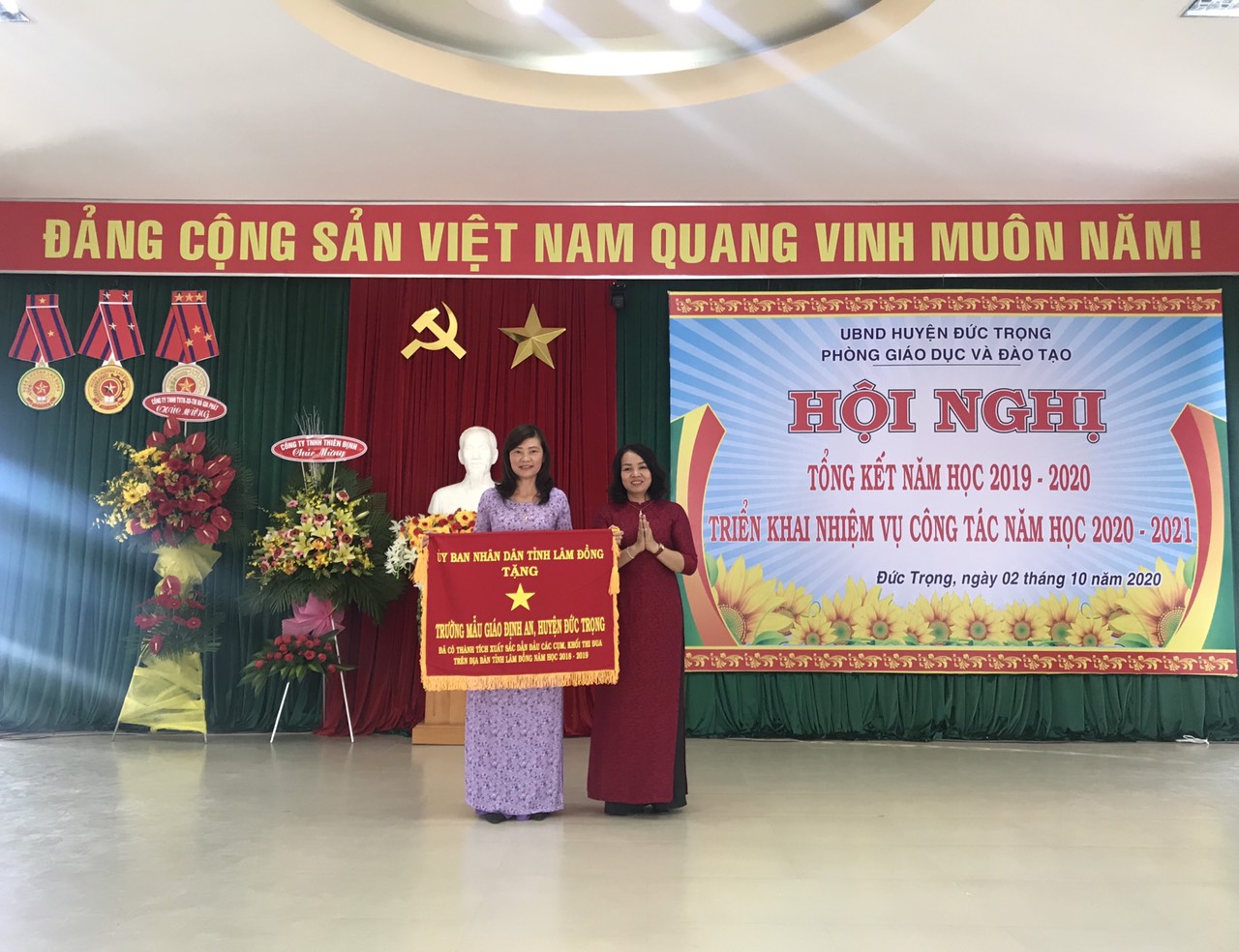 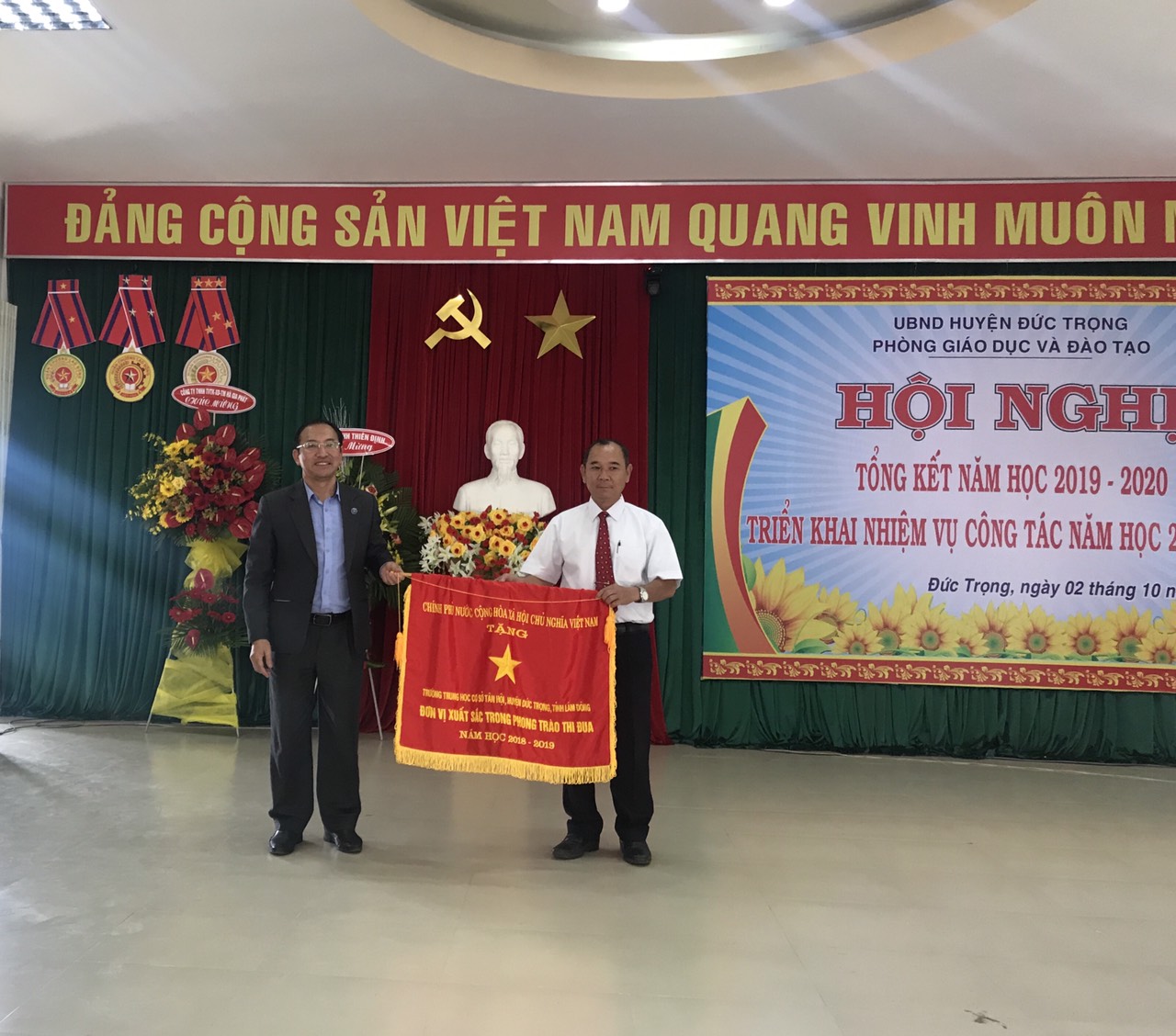 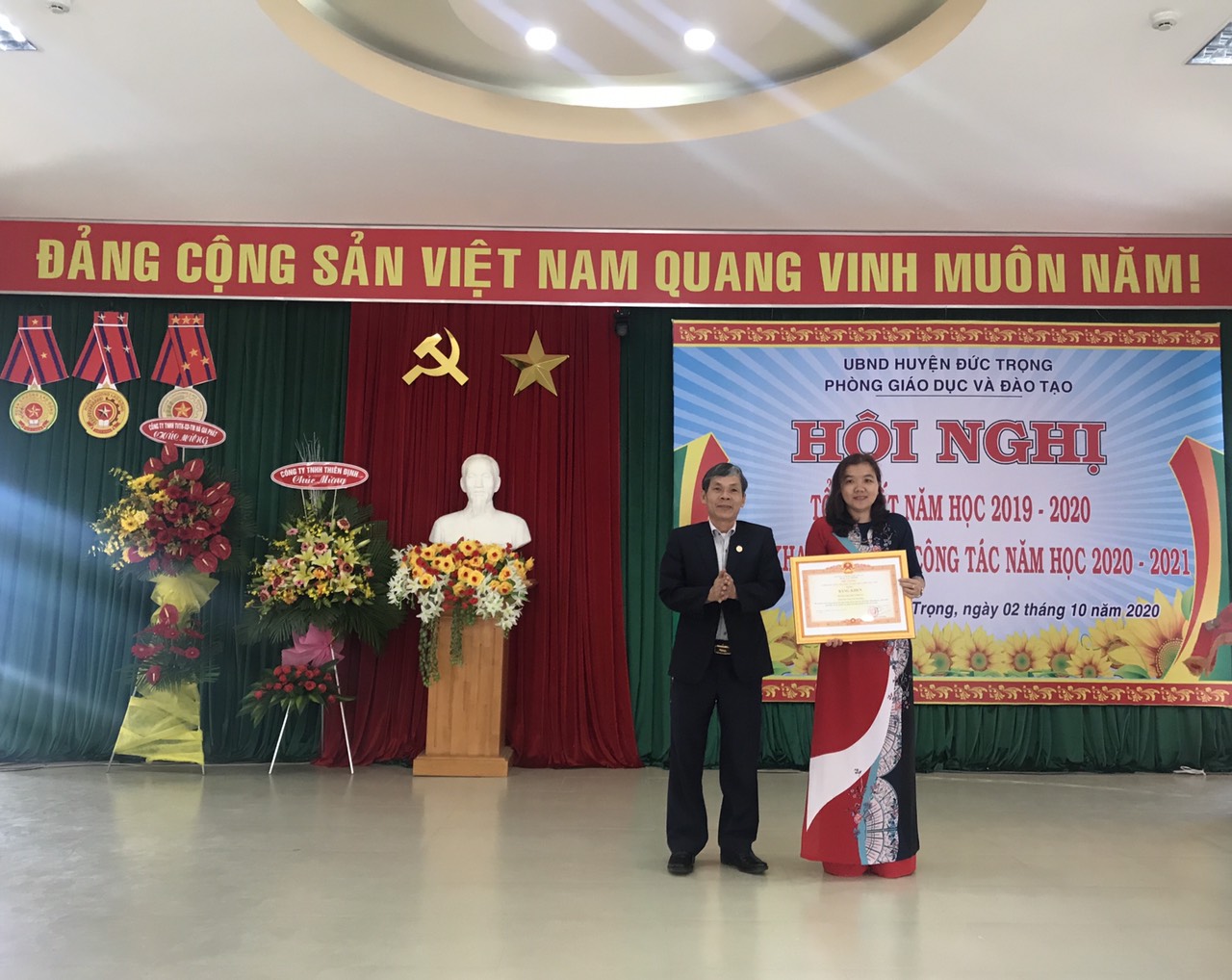 